浦东新区2022学年见习教师开班典礼暨首场区级培训在线直播学员操作手册特别提醒：因见习教师编号为连号，在登录时请仔细核对本人见习教师编号，否则注册信息无法匹配将导致不能登录学习。技术支持联系电话：潘老师 13611893321；王老师 18800297151一、移动端下载：在软件商城搜索“学习通”，进行下载和安装。（为避免无法参会，请提前下载app并登入）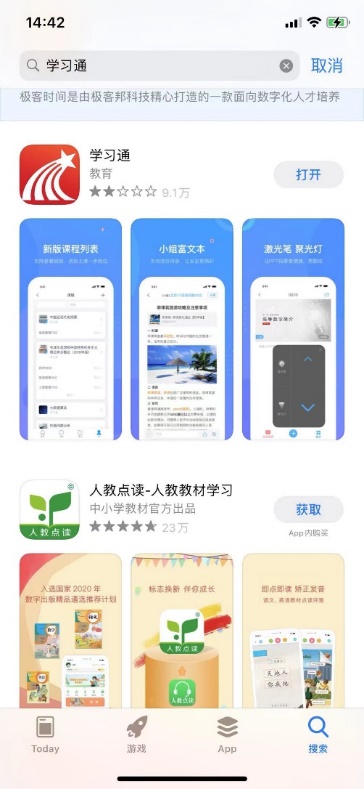 二、移动端登录：1、打开app，点击页面下方“新用户注册”2、输入手机号，获取验证码后输入并设置密码，并勾选“我已阅读”点击“下一步”。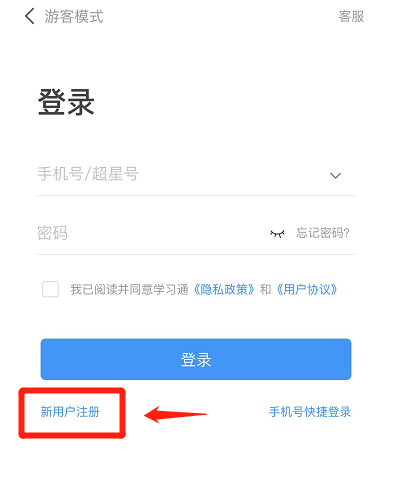 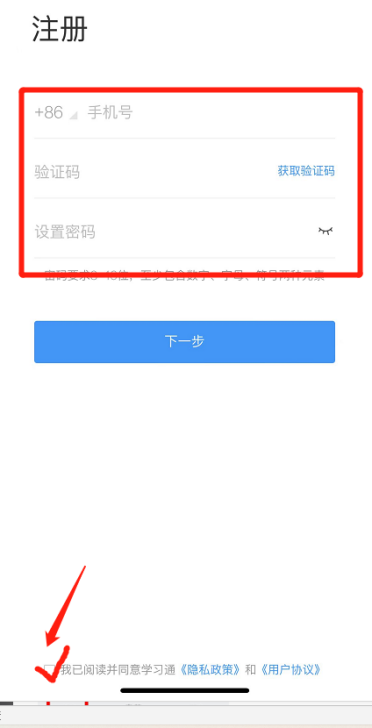 3、在单位名称内输入“浦东新区见习教师培训”或“133858“，选中弹出的本单位，点击下一步。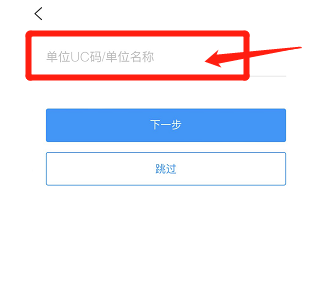 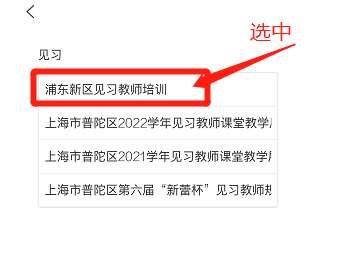 4、在学工号处填写自己本学年的见习教师编号，点击验证进入。注意学号与姓名为注册匹配项，请认真查询自己的见习教师编号，如果编号错误或者姓名输入错误将无法注册进入学习。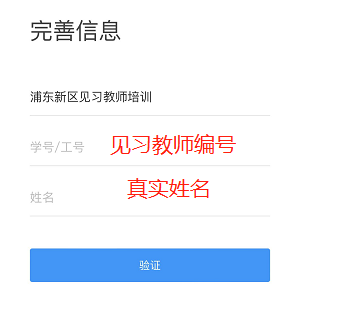 5、点击左下角“首页”,确认顶部显示为“浦东新区见习教师培训”，如若显示的是其他单位，请点学校名字进行切换。点击“浦东新区2022学年见习教师规范化培训开班典礼” →点“章节”，点击 “直播链接”进行观看。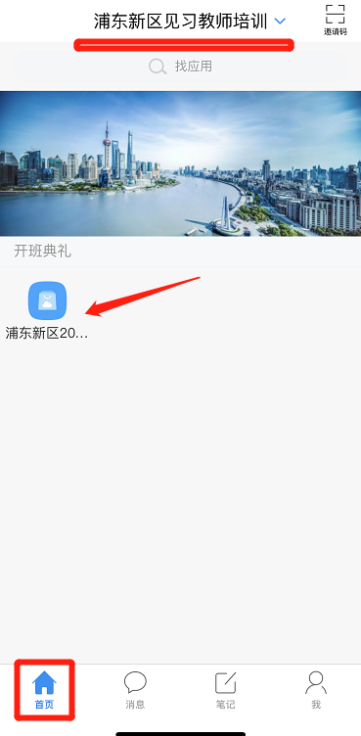 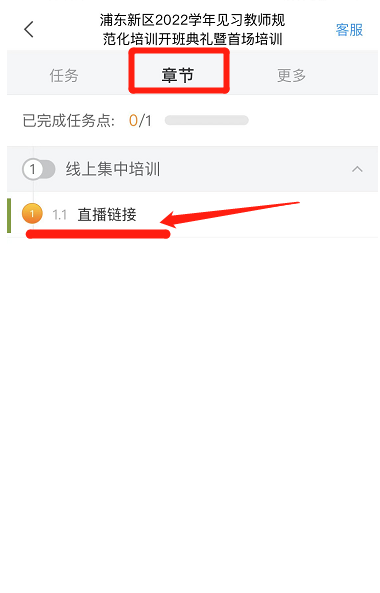 6、学习签到：直播过程中将不定时弹出3次“签到”和1次“互动答题”考察过程学习情况，错过签到和互动将记为“考勤异常”。请见习教师务必提前进入直播平台，遵守学习纪律。迟到、早退者将严格按《浦东新区见习教师规范化培训管理工作文本汇编》处理，无故缺勤直接记为“不合格”。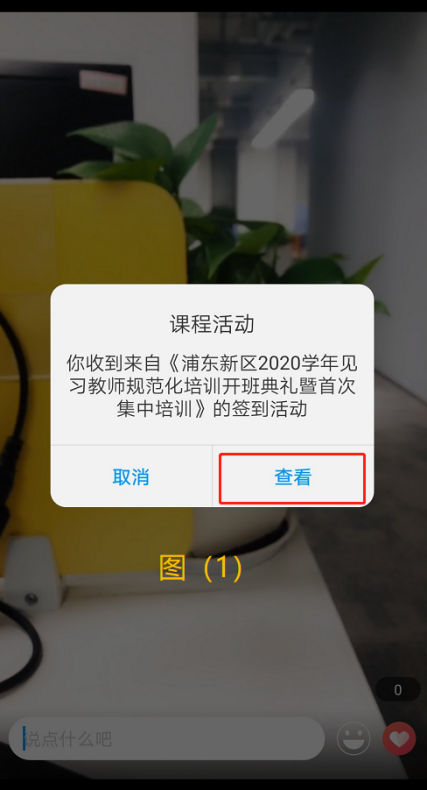 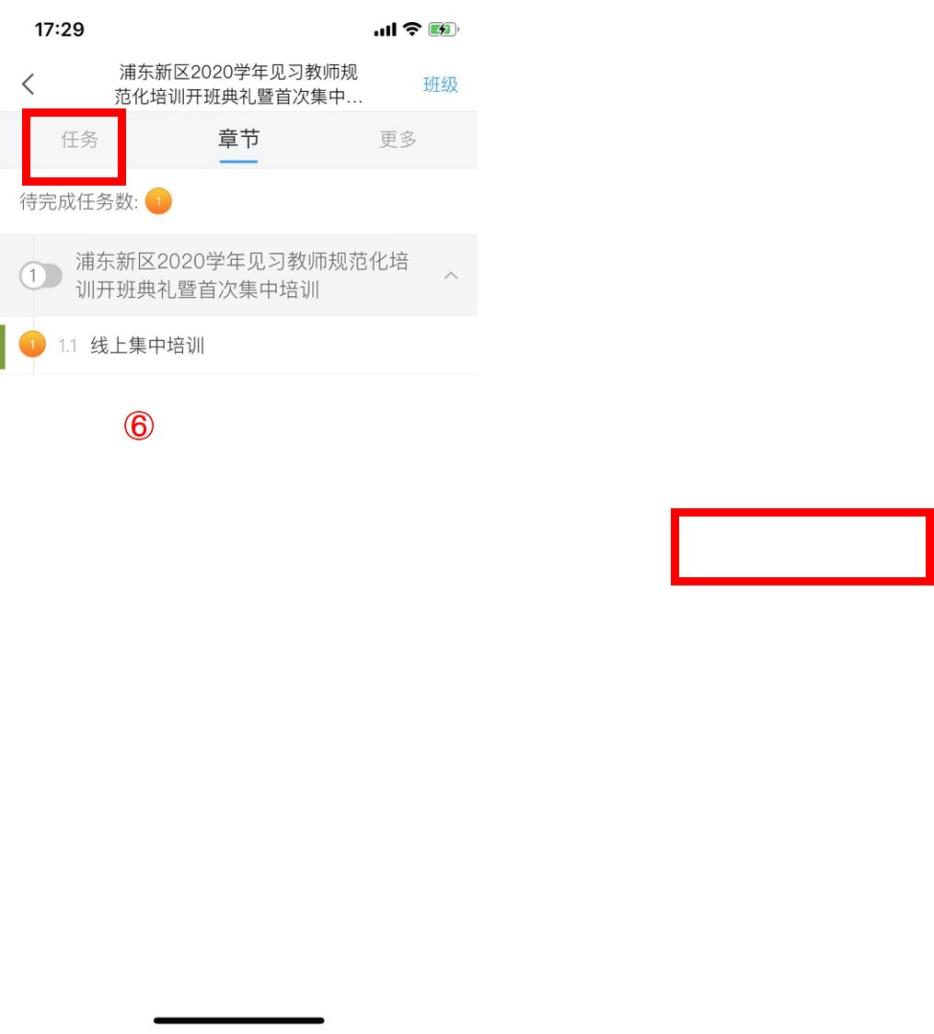 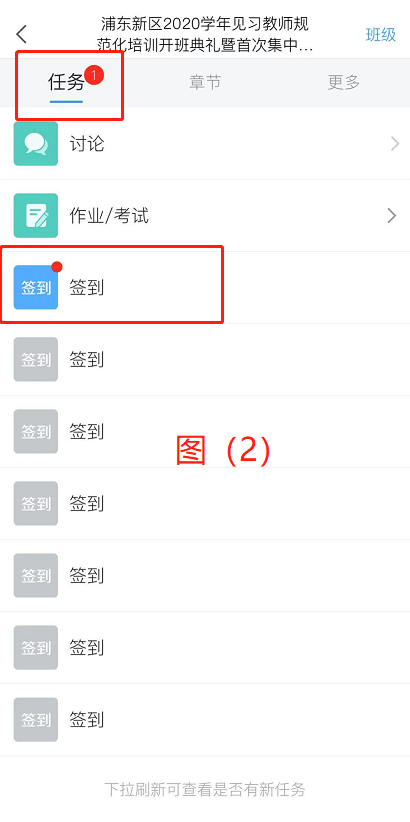 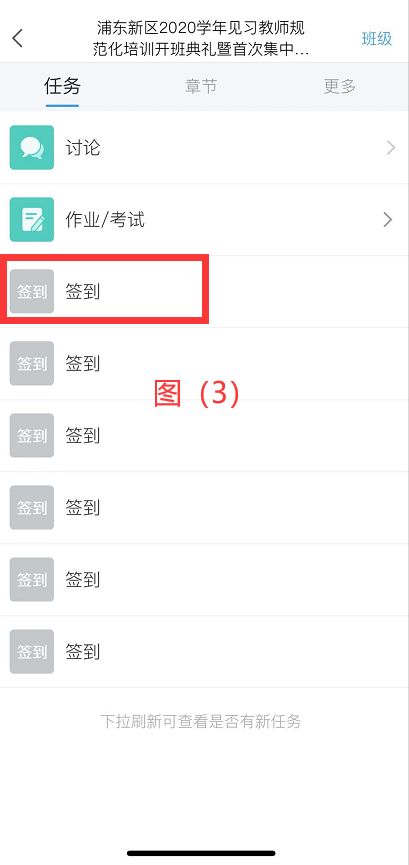 学习注意事项：1、必需提前登录平台，如若学习当天因无法登录将以缺勤处理。2、全程学习需完成3次签到且全程观看直播（后台监测为准）方可通过学习。三、电脑端登录：1.打开浏览器（建议使用谷歌或火狐浏览器）2.输入网址：i.chaoxing.com，点击“新用户注册”3.输入手机号，获取验证码后输入，并设置密码，点击“下一步”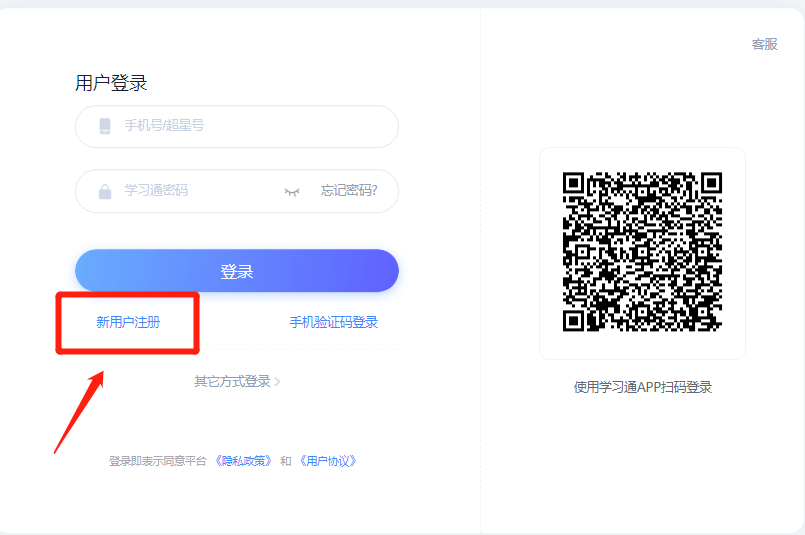 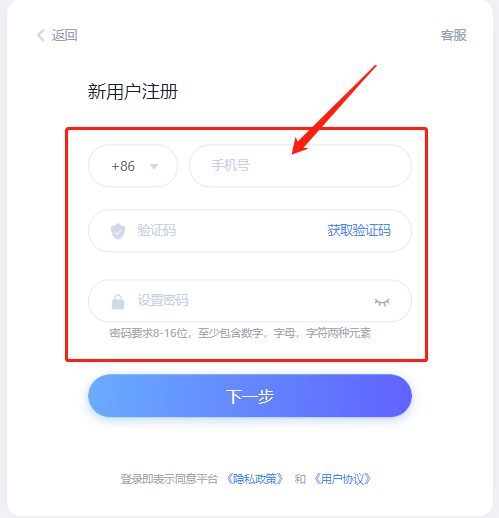 4.在单位验证中输入“浦东新区见习教师培训”或“133858“，并选中弹出的单位点击下一步。5.在完善信息中输入本学年见习教师编号，点击下一步进入页面。注意学号与姓名为注册匹配项，请认真查询自己的见习教师编号，如果编号错误或者姓名输入错误将无法注册进入学习。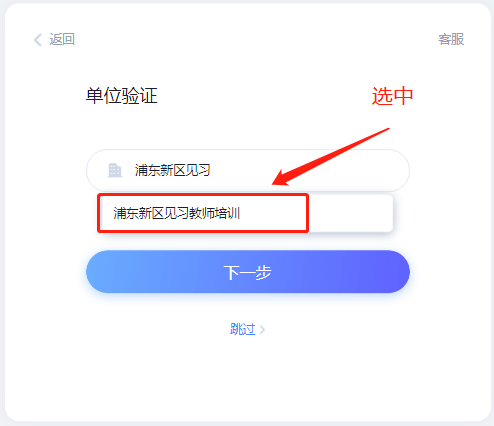 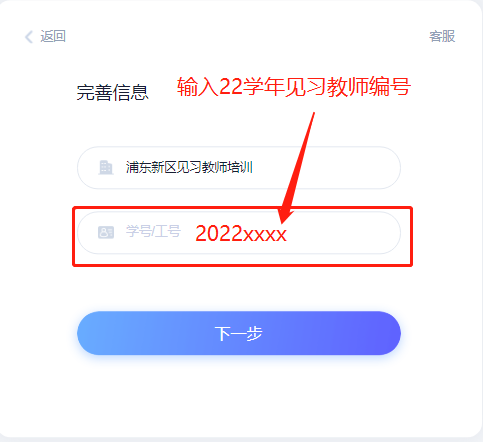 6.进入页面后，请先查看是否在本单位下，如若显示的是其他单位，请点右上角头像，点击切换单位，找到“浦东新区见习教师培训”并选中。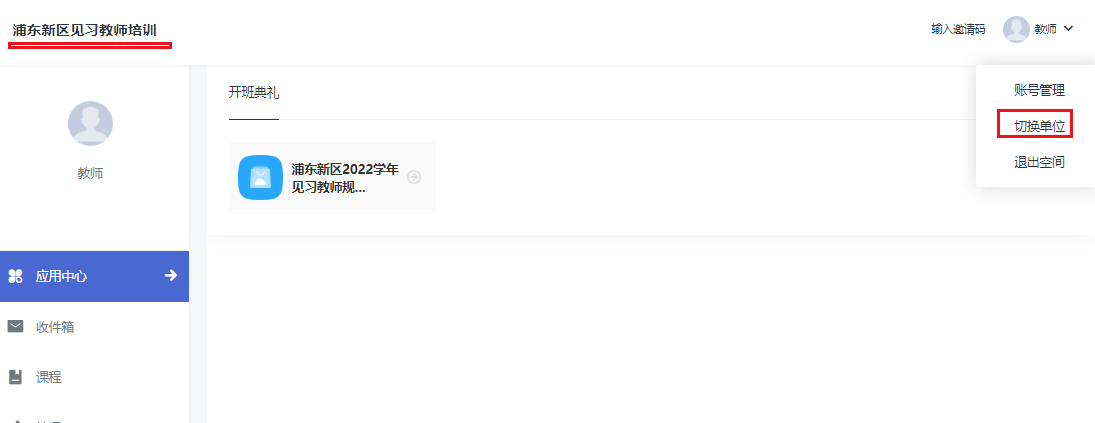 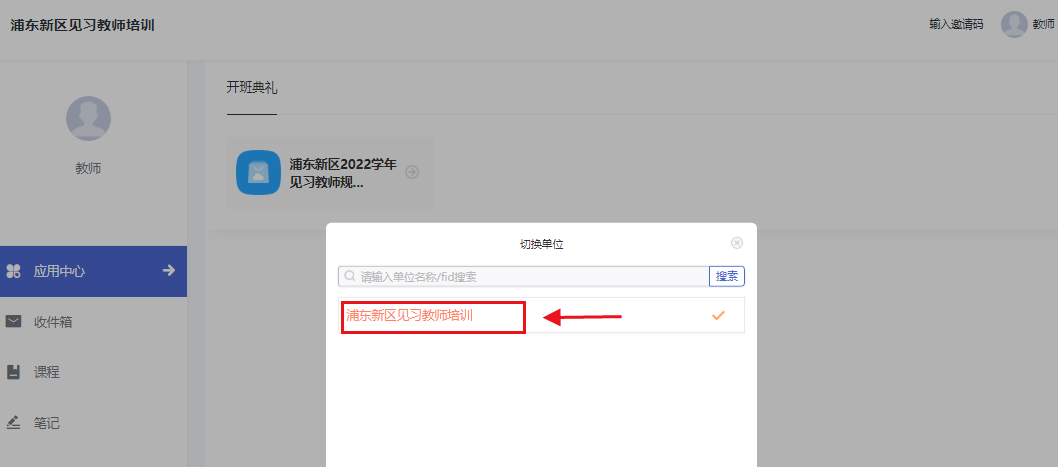 7、确定在本单位下后，请点击“应用中心”点击开班典礼课程：“2022学年见习教师规范化培训开班典礼暨首场培训”课程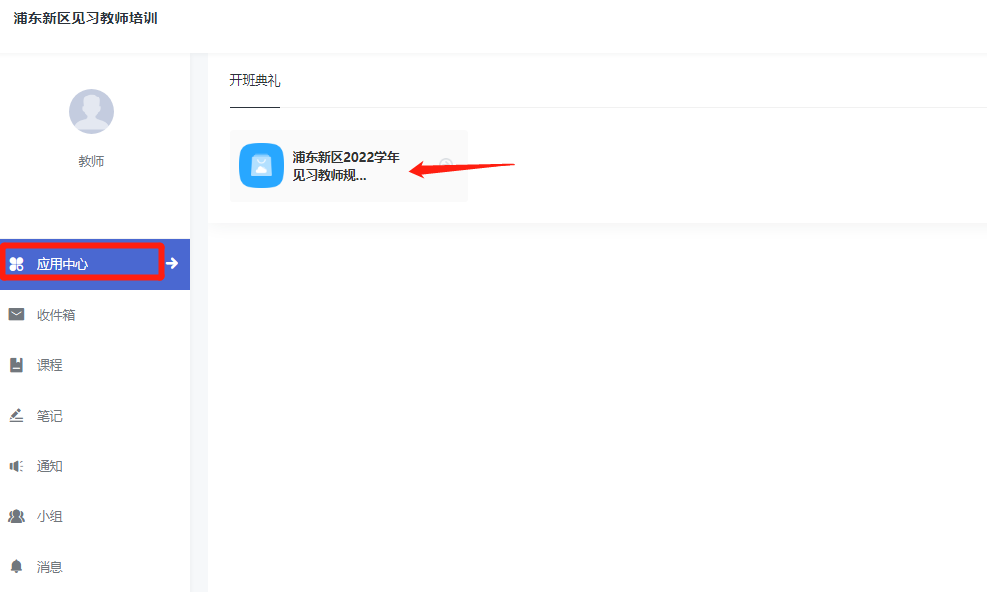 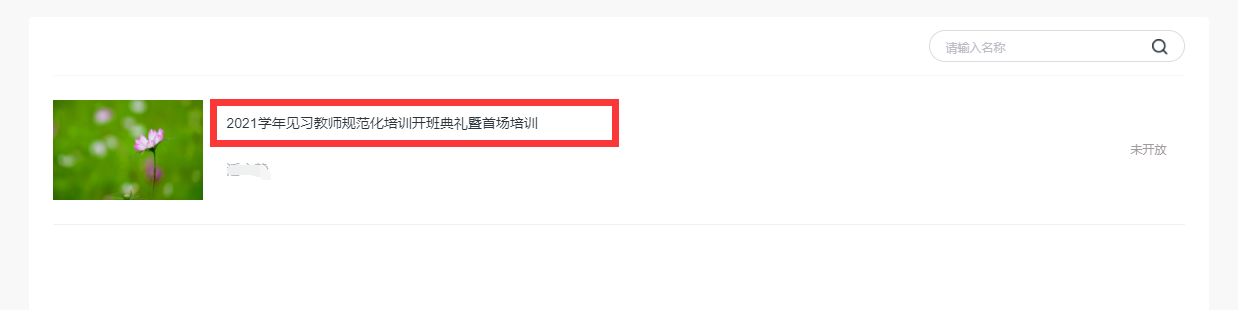 （如若进入显示为旧版界面，可点击右上角“体验新版”按钮进行切换。）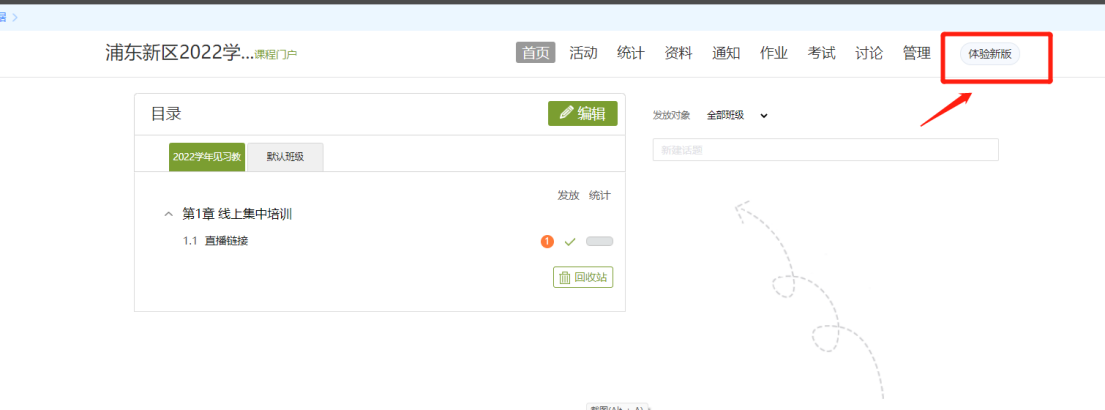 8、学习签到：直播过程中将不定时弹出3次“签到”和1次“互动答题”考察过程学习情况，错过签到和互动将记为“考勤异常”。请见习教师务必提前进入直播平台，遵守学习纪律。迟到、早退者将严格按《浦东新区见习教师规范化培训管理工作文本汇编》处理，无故缺勤直接记为“不合格”。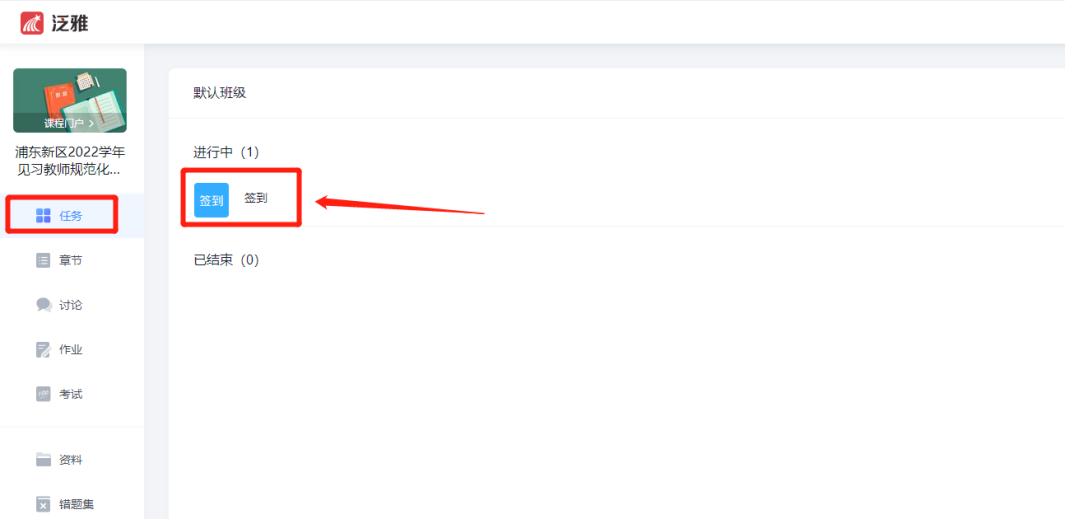 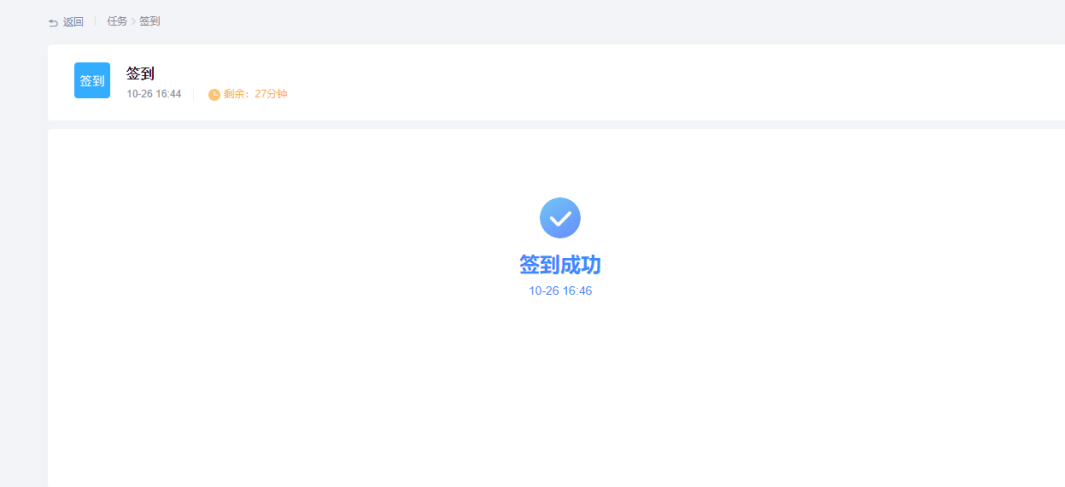 9、如已过签到设定时间，图标为灰色归档至已结束内则无法签到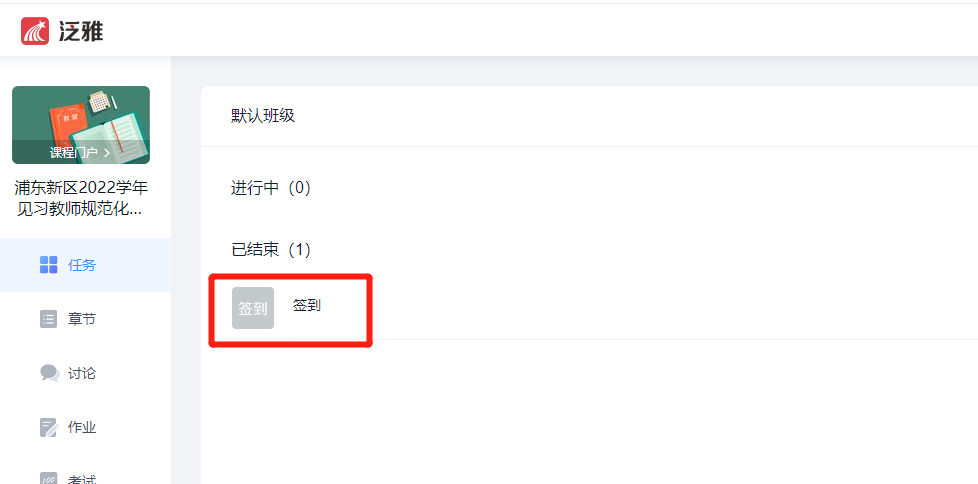 10、会议直播学习，点击“首页”任务点观看线上直播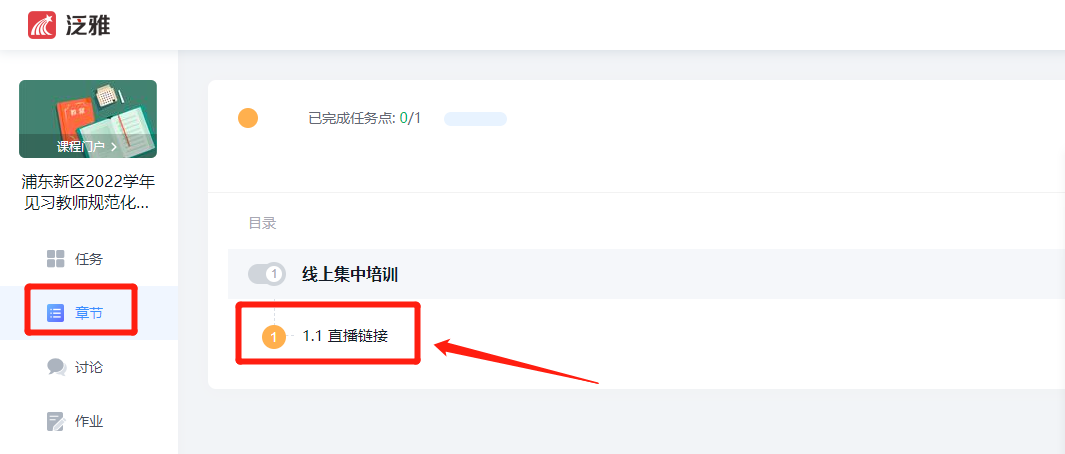 四、登录操作咨询技术支持联系电话：潘老师 13611893321